New Patient Health Questionnaire for Patients Registered atHarbourside Health Centre and St David’s Medical CentrePlease complete any areas with *Have you ever been registered with this practice before Yes  No Your Contact Details* Emis IDTitle                                          Mr  Mrs  Miss  Ms  Other 	Surname       Dr  Rev  Prof Date of Birth        			First Names                                       Preferred Name to be called      Occupation       			Previous Surnames      Married  Co-habiting Single Divorced Widow WidowerHome Address including Post Code      Home Tel      Mobile        Work Tel      Email Address        Consent to receive SMS texting Yes  No  emails Yes  No  in respect of information from the practice regarding appointments/results etc. _____________________________________________________________________________Information About You* What is your height?       What is your weight?       What is your first language?      Do you need an interpreter? Yes  No  Ethnic Group*     	White 	British  		Irish 		Other   Please State:     Black 	Caribbean 		African 		Other   Please State:     	Asian 	Indian     	Pakistani 	 	Chinese   						Other  Please State:	Mixed 	White + Black 	Caribbean White + Black African       		White + Asian 	Other  Please State:     Medical Information* Please list any serious illnesses / operations / accidents / disabilities and for women any pregnancy related problems) and the year they took place:Have you ever suffered from? (tick as appropriate)* Epilepsy 			Yes  No 	Blindness/Glaucoma 	Yes  No High Blood Pressure 	Yes  No 	Diabetes 			Yes  No Heart Attack/Stroke 	Yes  No 	Depression 		Yes  No Cancer 			Yes  No 	Asthma 			Yes  No Eczema/Hay Fever 	Yes  No 	COPD 				Yes  No Are you registered disabled?* (If yes, please give details) Yes  No Have you ever served in the armed forces?*   Yes     No   Which service?Are you allergic to any medicines/foods/substances and if so, which?* Yes  No Carers* Do you have a carer? (If yes please give contact details) Yes  No Are you a carer? (If yes please give contact details) Yes  No Women* Have you ever had a cervical smear?  Yes  No  (Please state an approximate date) Are you currently pregnant?          Yes  No If you are over 25 and under 65 years of age and due a cervical smear, please make an appointment with the nurse at your earliest convenience If you wish to decline your smear please tick  and contact Cervical Screening Wales in writing to request to be removed from the National RegisterYou may change your mind at any time and make an appointment with the nurse for a smearSmoking (from 14 years of age)* Do you smoke?  Yes  No  please tick     If 'No', have you ever smoked?  Yes  No  Date stopped smoking __________  If you do currently smoke, how many cigarettes or ounces of tobacco do you smoke per Day/week? ________________________Cessation Advice       If you would like to speak to someone about giving up smoking, you can either make an appointment to speak to the Nurse, or we hold a smoking cessation advice service every Monday morning – no appointment needed.  Is this something you would be interested in? Yes  No  please tickChildren (Under 14 years of age)* Does anyone in the household smoke? Yes  No please tickAlcohol* How many units do you drink per week?      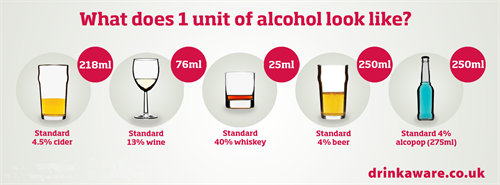 Family History* Please state any serious illness, in particular cancer, heart disease, stroke, high blood pressure, diabetes or any inherited disease. Please state your relationship to the individual and in the case of cancer, the type of cancer.)      Next of Kin* Please give name, address and telephone number of next of kin and state relationship Mother  Father  Spouse  Friend  Other(please state) For patients aged 65 and over or those with a chronic disease* (e.g. asthma or diabetes) Have you had a flu vaccination? Enter date or 'never':      Have you had a pneumococcal vaccination? Enter date or 'never'             Please list any medicines you take and the amount:* Please use separate sheet if neededBenzodiazepine Policy: Please note that it is the practice policy that we do not prescribe regular benzodiazepine medication or sleeping tablets (examples include – Diazepam, Nitrazepam, Temazepam, Zopiclone and Zolpidem)It is our practice policy for all new patients to be reviewedAll patients, without exception, who are taking the above medication will be started on a reduction program until the medication is stoppedThis will be carried out in a controlled way following local health board guidelinesIt is the patient’s responsibility to provide evidence of any current medication from their previous practice